附件4“我讲书中的故事”儿童故事大王比赛推荐书目幼儿组小学组数字资源注：以上数字资源来源于“QQ阅读”（1-10）和“晨星历史故事库”（11-30）。序号书名作者年份索书号出版社1神奇的小草：屠呦呦徐鲁 文；（意大利）爱丽丝·科宾尼 图2019I287.8/6157/1中国少年儿童出版社2敲打石头的人：李四光徐鲁 文；于鹤忱 图2019I287.8/6157/2中国少年儿童出版社3数学怪人：陈景润徐鲁 文；常德强 图2020I287.8/6157/3中国少年儿童出版社4月亮上的环形山：钱学森徐鲁 文；于春华 图2020I287.8/6157/4中国少年儿童出版社5远方的火焰：郭永怀徐鲁 文；于春华 图2020I287.8/6157/5中国少年儿童出版社6最爱做的事：袁隆平徐鲁 文；谭立群 图2020I287.8/6157/6中国少年儿童出版社7我爱你，中国：黄大年徐鲁 文；含含 图2020I287.8/6157/7中国少年儿童出版社8阁楼上的灯光：华罗庚徐鲁 文；刘振君 图2020I287.8/6157/8中国少年儿童出版社9老船长和蓝鲸：黄旭华徐鲁 文；于鹤忱 图2020I287.8/6157/9中国少年儿童出版社10爸爸在远方：邓稼先徐鲁 文；刘九鸣 图2021I287.8/6157/10中国少年儿童出版社11我的爸爸是个宇航员英童书坊编纂中心 主编 ；（印尼）格里·亚当斯 图2020G613.3/2276吉林出版集团股份有限公司12我爸爸是军人赵墨染 文/图2017I287.8/4334中国少年儿童新闻出版总社13兮兮的天空电影李礼，戴翕昀 文 ； 李礼 图2019I287.8/6329/1福建少年儿童出版社14草原英雄小姐妹玛拉沁夫 原著 ；黄华旗 改编；苏卡 图2019I287.8/5917/1上海教育出版社有限公司15白衣超人梅竹 文；跳跳 图2020I287.8/6089二十一世纪出版社16爸爸的火车韩处暖 文；赵墨染 图2020I287.8/6193中国少年儿童新闻出版总社17妈妈，加油！陈梦敏 文；钟彧 图2020I287.8/6249明天出版社18逆行者金兴健，周晓丹 图/文2020I287.8/6499少年儿童出版社19等爸爸回家陈颖等 文；起点插画 图2020I287.8/6517/1长江少年儿童出版社20我的爸爸是农民刘称莲 文；闫文丽　图2020I287.8/6737中国少年儿童新闻出版总社21李娜：做更好的自己阿甲 文；（英）郁蓉　图2020I287.8/6858中国中福会出版社22马兰的歌声徐鲁 文；葛欢欢 图2020I287.8/6947安徽少年儿童出版社23中国的“居里夫人”：何泽慧的故事唐子涵 文；李师斯 图2019K826.11=76/52北京少年儿童出版社24为大自然写日记：竺可桢的故事唐子涵 文；于春华 图2019K826.14=73/18北京少年儿童出版社25揭开黄土的奥秘：刘东生的故事张佳静 文；李郭 图2019K826.14=76/29北京少年儿童出版社26植物的好朋友：吴征镒的故事高晓玲，王慧斌 文； 梁惠然 图2019K826.15=76/23北京少年儿童出版社27折纸飞机的男孩：钱学森的故事高文静 文；梁灵惠 图2019K826.16=76/170北京少年儿童出版社28中国第一代航天人：梁思礼的故事刘阳 图/文2019K826.16=76/176北京少年儿童出版社29生命天使：林巧稚的故事庞雪晨 文；今丁 图2021K826.2=74/9北京出版社30冰川上的勇士：施雅风的故事王慧斌，高晓玲 文； 周倩 图 2021K825.89=76/9北京出版社序号书名作者年份索 书 号 出版社1一个女孩朝前走阮梅 著2021I25/2298河北少年儿童出版社2传奇校长张桂梅和1804个女孩的故事任仲文 编2021I253/1337人民日报出版社3孔繁森：高原上的红柳树张吉宙 著2019I287.5/2688党建读物出版社4杨善洲：捡果核的人余雷  著2019I287.5/2689党建读物出版社5焦裕禄：把我埋在沙丘上吕丽娜 著2019I287.5/2692党建读物出版社6中国航天员：太空追梦人 葛竞 著2019I287.5/2695接力出版社7王进喜：铁人是这样炼成的肖显志 著2019I287.5/2696党建读物出版社8陈景润：摘取数学皇冠上的明珠余雷  著2020I287.5/2741党建读物出版社9黄大年：给地球做CT检查的科学家肖显志 著2019I287.5/2744党建读物出版社10许振超：向往开大吊车的孩子李岫青 著2019I287.5/2748党建读物出版社11孙家栋：卫星之父的太空梦吴尔芬 著2019I287.5/2755党建读物出版社12李四光：探寻宝藏的人徐鲁 著2020I287.5/2756接力出版社13袁隆平：东方“稻神”邓湘子，谢长江 著2020I287.5/2757接力出版社14屠呦呦：影响世界的中国小草徐鲁 著2020I287.5/2758接力出版社15邓稼先林晓慧 编著2021I287.8/7080/11北方妇女儿童出版社16时代楷模：画说北京榜样北京晚报 编绘2019J228.4/2311北京日报出版社17100位为新中国成立作出突出贡献的英雄模范人物100位新中国成立以来感动中国人物“双百”评选活动组委会编2009K820.7/109人民出版社18影响中国的东莞人中共东莞市委宣传部 主编2014K820.865.3/24广东经济出版社19钟南山：生命的卫士李秋沅 著2020K825.2=76/75接力出版社20我心归处是敦煌：樊锦诗自述樊锦诗 口述；顾春芳 撰写2021K825.81=76/48译林出版社21给孩子读的“中国榜样”故事（10册）李建臣 主编2020K826.1/82/1-10华中科技大学出版社22点亮原子梦：钱三强的故事刘阳绘 著2021K826.11=75/23北京出版社23“珩”星绽放光芒：王大珩的故事唐子涵 著2021K826.11=76/57北京出版社24稀土世界的摘星人：徐光宪的故事左文萍 著2021K826.13=76/17北京出版社25让中国人更有尊严：中国航天奠基人钱学森石磊，陈大亚 主编2020K826.16=76/165/5安徽科学技术出版社26杨利伟的故事李智 主编2022K825.2=76/86湖南人民出版社27吃百家饭的孩子与中国核潜艇：彭士禄的故事杨志宏 著2021K826.16=76/192北京出版社28设计中国人自己的飞机：顾诵芬的故事王妍，杨延霞 著2021K826.16=76/193北京出版社29何镜堂传：中国工程院院士传记周莉华 著2014K826.16=76/80华南理工大学出版社30一颗糖丸的奥秘：顾方舟的故事高文静 著2021K826.2=76/91北京出版社序号书名二维码1100位新中国成立以来感动中国人物：王顺友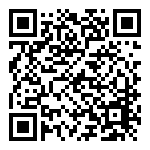 2100位新中国成立以来感动中国人物：邓建军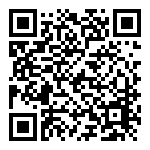 32020：方舱“手绘小姐姐”的抗疫画集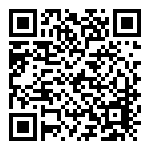 4感动中国的100位道德榜样人物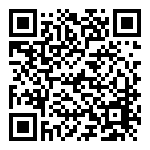 5名人面对面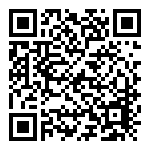 6人间大爱：温暖四处流传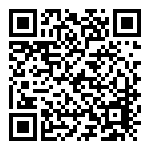 7生命高于一切：抗震救灾故事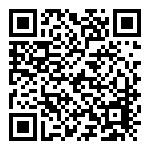 8乡村匠人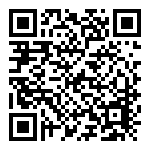 9向榜样看齐：50位基层优秀党员事迹实录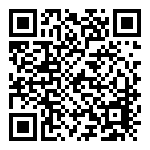 10追逐太阳的人：杂交水稻之父袁隆平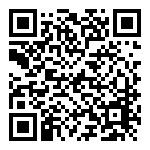 11钟南山——中国呼吸疾病科研与临床医疗的领头人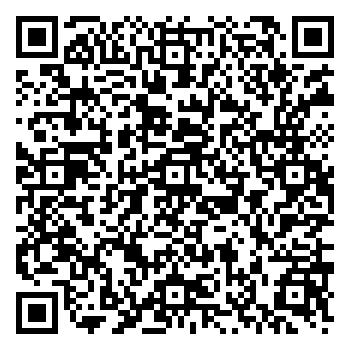 12林巧稚——中国妇产科学的开拓者和奠基人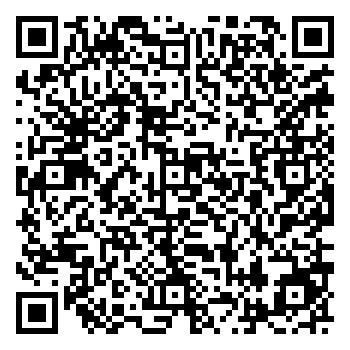 13袁隆平——世界杂交水稻之父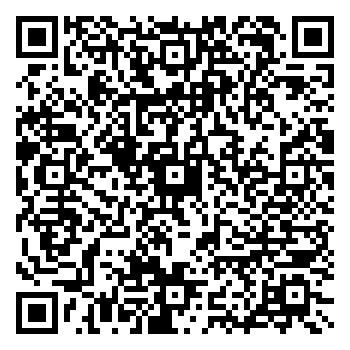 14吴大观——中国航空发动机之父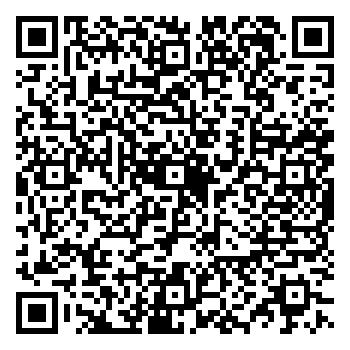 15杨利伟——中国太空第一人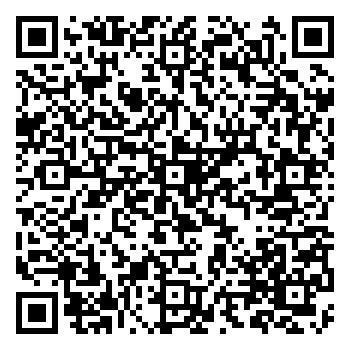 16容国团——中国第一个世界冠军获得者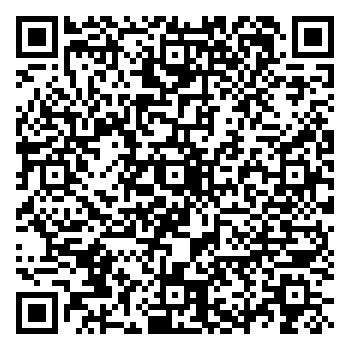 17林秀贞——尊老爱幼的普通又伟大的女性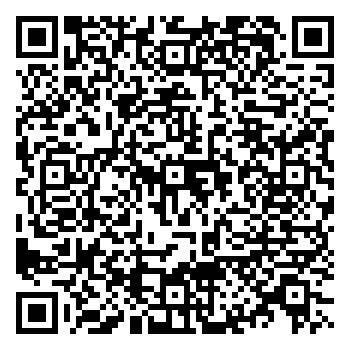 18包起帆——被称为发明家的港口装卸工人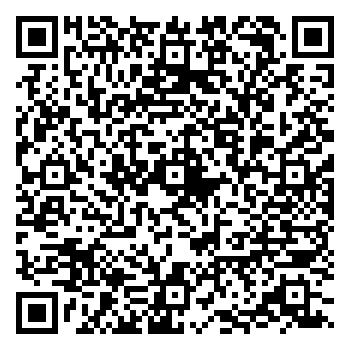 19白芳礼——靠蹬三轮车给贫困学生捐助35万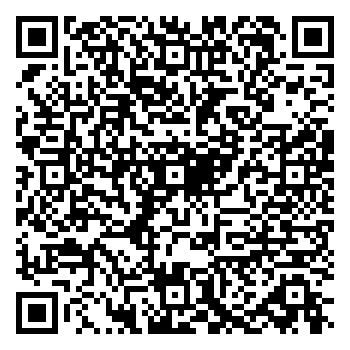 20丛飞——183名贫困儿童的好“爸爸”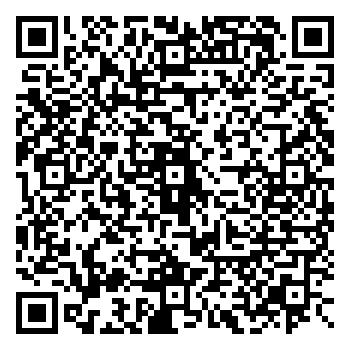 21唐山十三农民——知恩图报的唐山13个普通农民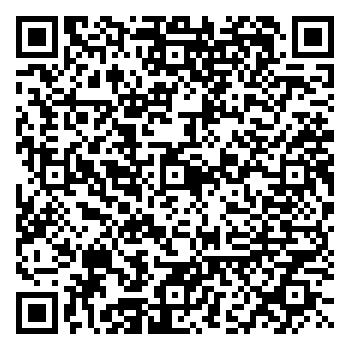 22廷·巴特尔——扎根草原的将军的儿子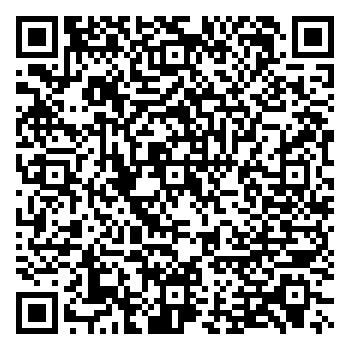 23邰丽华——无声世界里的精彩人生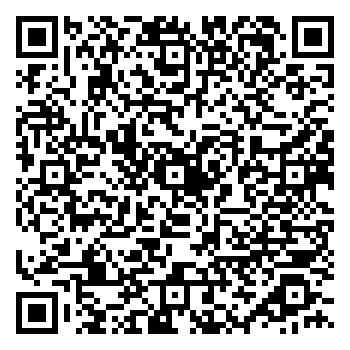 24叶欣——牺牲在抗击“非典”战场上的护士长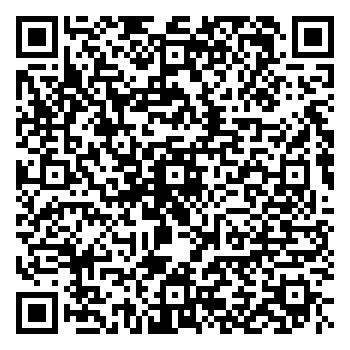 25李桂林 陆建芬夫妇——扎根“天梯学校”的优秀教师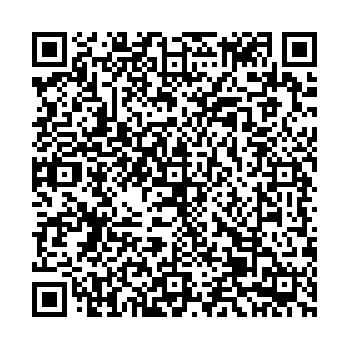 26谭千秋——用自己的生命救护学生的优秀教师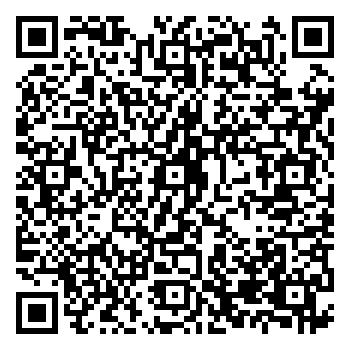 27时传祥——宁可一人脏 换来万家净的劳动模范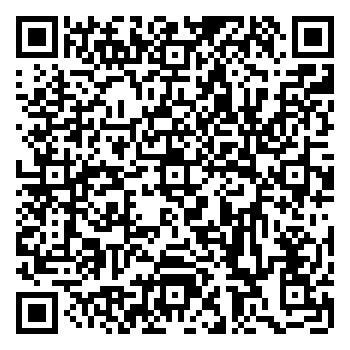 28樊锦诗——敦煌莫高窟的“守护神”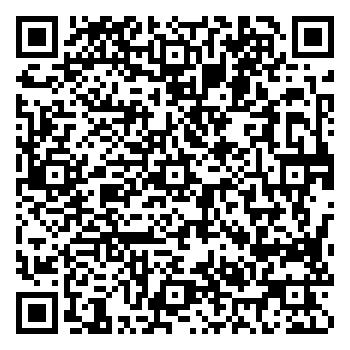 29申纪兰——连任12届全国人大代表的劳动模范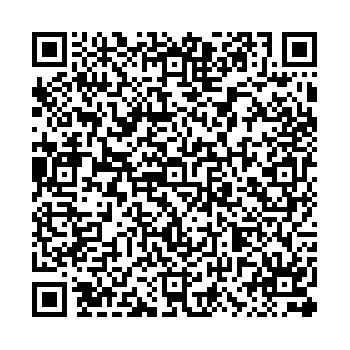 30张海迪——不屈服于厄运的“当代保尔”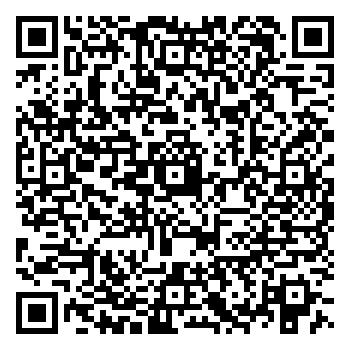 